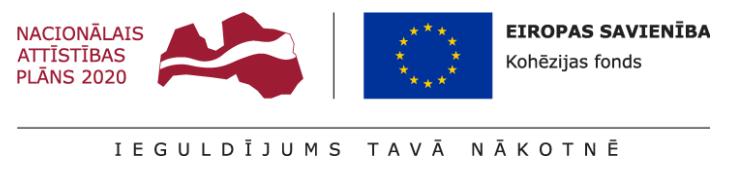 Sabiedrisko pakalpojumu sniedzēja nosaukums un reģistrācijas numurs Sabiedrība ar ierobežotu atbildību “NAUJENES PAKALPOJUMU SERVISS” reģ. Nr. 41503008685Projekta nosaukums „Nīcgales ciema centralizētās siltumapgādes sadales sistēmas pārbūve” id. Nr. 4.3.1.0/17/A/002Iepirkuma procedūras nosaukums „Nīcgales ciema centralizētās siltumapgādes sistēmas pārbūve” id. Nr. NPS 2018/02Iepirkuma priekšmeta aprakstsJaunās siltumtrases izbūve un jauno automātisko siltummezglu izbūve Pretendenta, kuram ir piešķirtas tiesības slēgt būvdarbu līgumu, nosaukums, reģistrācijas numursSIA „Energobaltika”, Reģ. Nr. 41503028198Pretendenta piedāvāta līgumcena 316362.78 EUR bez PVN 21%Lēmuma pieņemšanas datums 2018. gada 11. aprīlī 